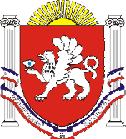 РЕСПУБЛИКА КРЫМРАЗДОЛЬНЕНСКИЙ РАЙОНКОВЫЛЬНОВСКИЙ СЕЛЬСКИЙ СОВЕТ14( внеочередное) заседание 2 созыва  РЕШЕНИЕОб утверждении отчета председателя Ковыльновского сельского совета - главы Администрации Ковыльновского сельского поселения о  результатах деятельности за 2019 годЗаслушав  и обсудив отчет председателя Ковыльновского сельского совета - главы Администрации Ковыльновского сельского поселения  о результатах  деятельности за 2019 год, руководствуясь Федеральным законом от 06.10.2003 № 131-ФЗ «Об общих принципах организации местного самоуправления в Российской Федерации», Законом Республики Крым от 21.08.2014 № 54-ЗРК « Об основах местного самоуправления в Республике Крым», Уставом муниципального образования Ковыльновское сельское поселение Раздольненского район Республики Крым  Ковыльновский сельский советРЕШИЛ:          1. Утвердить отчет председателя Ковыльновского сельского  совета - главы Администрации Ковыльновского сельского поселения о результатах деятельности  за 2019 год. (прилагается).          2. Признать работу председателя Ковыльновского сельского  совета - главы Администрации Ковыльновского сельского поселения Ю.Н. Михайленко  за 2019 год  удовлетворительной.      3. Обнародовать настоящее решение на информационных стендах  населенных пунктов Ковыльновского сельского поселения  и  на официальном сайте  Администрации Ковыльновского сельского  поселения (http://kovilnovskoe-sp.ru/). Председатель Ковыльновского сельского совета- глава Администрации Ковыльновского сельского поселения 	                             Ю.Н. Михайленко           Приложение           к решению 14( внеочередного)               заседания Ковыльновского          сельского совета           2 созыва   от 14.07.2020г.  № 91ОТЧЕТПРЕДСЕДАТЕЛЯ КОВЫЛЬНОВСКОГО СЕЛЬСКОГО СОВЕТА - ГЛАВЫ АДМИНИСТРАЦИИ КОВЫЛЬНОВСКОГО СЕЛЬСКОГО ПОСЕЛЕНИЯ РАЗДОЛЬНЕНСКОГО РАЙОНА РЕСПУБЛИКА КРЫММИХАЙЛЕНКО Ю.Н. О РЕЗУЛЬТАТАХ ДЕЯТЕЛЬНОСТИ ЗА 2019 годОрганизационно-правовое обеспечение деятельности Ковыльновского сельского совета Во исполнение Федерального закона № 131-ФЗ от 06.10.2003 «Об общих принципах организации местного самоуправления в Российской Федерации», Устава муниципального образования Ковыльновское сельское поселение  Раздольненского района Республики Крым представляю вам информацию о результатах своей деятельности как председателя Ковыльновского  сельского совета – главы Администрации Ковыльновского сельского поселения, деятельности Администрации Ковыльновского сельского поселения Раздольненского района Республики Крым, деятельности Ковыльновского сельского совета Раздольненского района Республики Крым за 2019 год и приоритетных задачах, которые стоят перед Администрацией и депутатским корпусом в 2020 году.Завершен ещё один год нашей совместной работы. Деятельность органов местного самоуправления сельского поселения в отчётном периоде была направлена, прежде всего, на стабилизацию общественных отношений, социальную защиту и поддержку населения, т.е. на обеспечение эффективной работы представительного и исполнительного органов власти.Представительный орган муниципального образования - Ковыльновский совет первого созыва осуществлял свою деятельность с 29 сентября 2014 года по 23 сентября 2019 года в количестве 10 депутатов, второй созыв приступил к работе 23 сентября 2019 года в количестве 10 депутатов. В настоящее время 10 депутатов осуществляют свои полномочия без отрыва от основной производственной или служебной деятельности, работают на общественных началах. Деятельность сельского совета в 2019 году была организована в соответствии с Федеральным законом от 06.10.2003 г. № 131-ФЗ «Об общих принципах организации местного самоуправления в Российской Федерации», Законом Республики Крым от 21.08.2014 года №54-ЗРК «Об основах местного самоуправления в Республике Крым».         Организационно-правовое обеспечение деятельности Ковыльновского сельского совета и Администрации Ковыльновского го сельского поселения осуществляется на основе   Устава муниципального образования Ковыльновское сельское поселение Раздольненского района Республики Крым, Регламента сельского совета, плана работы, документов по делопроизводству.  	Ковыльновский сельский совет в отчетный период в рамках своей компетенции, определенной Федеральным законом от 06.10.2003 г. № 131-ФЗ «Об общих принципах организации местного самоуправления в Российской Федерации» провел определенную работу.Главной задачей работы сельского совета  в рамках полномочий – является повышение качества и уровня жизни жителей поселения, развитие инженерной, транспортной и социальной инфраструктур.	Всего проведено: - первым созывом - 78 заседаний, принято 611 решений, в т.ч. в 2019 году проведено 12 заседаний совета, принято 72 решения;- в 2019 году вторым созывом проведено  7 заседаний, принято 53 решения, среди которых: о внесении изменений в Устав Ковыльновского сельского поселения Раздольненского района Республики Крым;  об установлении земельного налога на территории Ковыльновского сельского поселения Раздольненского района Республики Крым; об установлении налога на имущество физических лиц на территории муниципального образования; о бюджете муниципального образования Ковыльновское сельское поселение Раздольненского района Республики Крым; о внесении изменений в бюджет муниципального образования Ковыльновское сельское поселение Раздольненского района Республики Крым.Рассматривались вопросы принятия других НПА, а также внесения изменений и дополнений в ранее принятые решения.Создание системы муниципальных правовых актов.Нормотворческая деятельность 	Путём принятия решений сельского совета нормативного и ненормативного характера осуществляется нормотворческая деятельность в соответствии с полномочиями, предусмотренными федеральным и республиканским законодательством, это одна из важнейших функций Ковыльновского сельского совета, закреплённая Федеральным законом от 06.10.2003 №131-ФЗ «Об общих принципах организации местного самоуправления в Российской Федерации».В настоящее время Ковыльновским сельским советом создана достаточно полная система нормативных правовых актов, регламентирующих правоотношения в различных вопросах местного значения, что создает благоприятное правовое поле для эффективного осуществления местного самоуправления, реализации  гражданами своих прав.Решения Ковыльновского сельского совета размещаются (обнародуются) на информационных стендах населенных пунктов Ковыльновского сельского поселения и на официальном сайте Администрации Ковыльновского сельского поселения. 	Все муниципальные нормативные правовые акты, принятые органами местного самоуправления муниципального образования Ковыльновское сельское поселение после принятия поступают  для включения в Регистр муниципальных нормативных правовых актов Республики Крым.        Всего за отчетный год в Регистр от муниципального образования Ковыльновское  сельское поселение  включено: 38 решений  Ковыльновского сельского совета27 постановлений Администрации  сельского поселения.	Актом высшей юридической силы в системе муниципальных правовых актов сельского совета является Устав муниципального образования Ковыльновское сельское поселение, в который по мере изменения действующего законодательства вносятся изменения. 	В соответствии с Соглашением о взаимодействии между муниципальным образованием Ковыльновское сельское поселение Раздольненского района Республики Крым и Раздольненской межрайонной прокуратурой Республики Крым в правотворческой деятельности и обеспечении единства правового пространства Российской Федерации, с целью проведения антикоррупционной экспертизы, все проекты муниципальных нормативных правовых актов ОМС Ковыльновского сельского поселения  направляются в прокуратуру.	 Деятельность Ковыльновского сельского совета проходила в тесном сотрудничестве с Администрацией Ковыльновского сельского поселения. Специалисты Администрации  сельского поселения,  муниципального казенного учреждения «Учреждение по обеспечению деятельности органов местного самоуправления муниципального образования Ковыльновское сельское поселение Раздольненского района Республики Крым» оказывали содействие сельскому совету при подготовке нормативно-правовых актов и других документов, в частности, проектов решений, материалов для заседаний депутатских комиссий, а своевременного опубликования официальных материалов и документов, принятых на заседаниях сельского совета и информирования депутатов о предстоящих мероприятиях.  	Администрация Ковыльновского сельского поселения в соответствии с Уставом муниципального образования Ковыльновское сельское поселение является исполнительно-распорядительным органом местного самоуправления Ковыльновского сельского поселения Раздольненского района Республики Крым и осуществляет свои функции в интересах жителей поселения по решению вопросов местного значения. 	Администрация подотчетна Ковыльновскому  сельскому совету в решении вопросов местного значения и вопросов, связанных с осуществлением отдельных государственных полномочий.	Согласно Устава Ковыльновского сельского поселения, председатель сельского совета возглавляет Администрацию и исполняет полномочия главы Администрации сельского поселения.  	Председатель  сельского  совета- глава Администрации сельского поселения  в  пределах  своих  полномочий,  установленных  федеральными   законами, законами Республики Крым,  Уставом, нормативными  правовыми  актами  Совета,  издает  постановления  Администрации  по  вопросам  местного  значения  и  вопросам,  связанным  с  осуществлением  отдельных  государственных  полномочий, переданных  органам   местного  самоуправления  федеральными  законами  и законами  Республики Крым, а  также  распоряжения   по  вопросам  организации  работы  Администрации.	Администрацией Ковыльновского сельского поселения в 2019 году принято 396 постановлений.Деятельность Администрации Ковыльновского сельского поселения по  предоставлению муниципальных услуг осуществляется в соответствие с требованиями Федерального закона от 27.07.2010 г. № 210-ФЗ «Об организации предоставления государственных и муниципальных услуг» и  постановления Совета министров от 13.10.2015 № 608 «О формировании и ведении реестра государственных услуг Республики Крым».Администрацией Ковыльновского сельского поселения с начала деятельности утверждены 43 административных регламента по предоставлению муниципальных услуг, в 2019 год - 12 административных регламентов, постоянно ведется работа по внесению изменений в административные регламенты. В рамках предоставления муниципальных услуг по заявлениям граждан Администрацией  сельского поселения в 2019 году выдано 2493справки.Рассмотрено 1184 входящей корреспонденции  от Администрации Раздольненского района, Райсовета , прокуратуры , судов и других учреждений и организаций.Исходящих документов отправлено в количестве 1239.    В рамках соблюдения прав и законных интересов граждан в сфере защиты их жилищных прав Администрацией Ковыльновского сельского поселения в 2019 с гражданами заключено  8 договоров передачи жилых помещений в собственность граждан (приватизация), которые зарегистрированы в органе, осуществляющем функции по государственной регистрации прав на недвижимое имущество и сделок с ним, осуществлению государственного кадастрового учета недвижимого имущества в Республике Крым, заключено 17 договоров социального найма жилого помещения.Очередь граждан, состоящих на учете в качестве нуждающихся в жилых помещениях, предоставляемых по договорам социального найма, приведена в соответствие с требованиями действующего законодательства. В соответствии с Федеральным законом № 443-ФЗ от 28.12.2013 «О федеральной информационной адресной системе и о внесении изменений в Федеральный закон «Об общих принципах организации местного самоуправления в Российской  Федерации», в Администрации Ковыльновского сельского  поселения продолжается работа в федеральной информационной адресной системе.Администрация Ковыльновского сельского поселения с 2016 года подключена к электронному порталу Федеральной информационной адресной системы, в которую вносятся сведения адресного хозяйства объектов недвижимости.Работа депутатских комиссий Ковыльновского сельского советаВ Ковыльновском  сельском совете 1 созыва работало 4 постоянных комиссии:-постоянная комиссия по бюджету, налогам, муниципальной собственности, земельных и имущественных отношений, социально-экономическому развитию (Председатель – Драло В.К.); -постоянная комиссия по сельскому хозяйству, охране окружающей среды, промышленности, транспорту, связи и жилищно-коммунальному хозяйству (Председатель – Степаненко  П.В.);-постоянная комиссия по социальной политике (Председатель — Тихоненко О.А.);-постоянная комиссия по законности, правопорядку, регламенту, мандатам, служебной этике, кадровой политике и местному самоуправлению (Председатель – Журавкова Г.Н.).Всего за период работы 1 созыва было проведено 78 совместных заседаний постоянных комиссий.  В Ковыльновском сельском совете 2 созыва создано 2 депутатские комиссии:- комиссия по бюджету, налогам, муниципальной собственности, земельным и имущественным отношениям, социально-экономическому развитию, законности, правопорядку, служебной этике (Председатель – Журавкова Г.Н.) комиссия по сельскому хозяйству, охране окружающей среды, промышленности, транспорту, связи, жилищно-коммунальному хозяйству, социальной политике, кадровой	 политике и местному самоуправлению (Председатель – Приступа Н.А.) Состав комиссий утверждён решением 1-го заседания 2 созыва сельского совета от 23.09.2019 № 9. Всего в 2019 году 2 созывом проведено 6 совместных заседаний комиссий.  На заседаниях комиссий предварительно рассматривались вопросы, выносимые на заседания сельского совета и вопросы, отнесенные к ведению комиссий в соответствии с планом работы сельского совета.  	Комиссии строят свою работу на основе коллективного, свободного, делового обсуждения и решения вопросов, гласности и инициативы их членов. 	Работа депутатов должна быть нацелена на то, чтобы нормотворческая деятельность велась в первую очередь в комиссиях, чтобы вопросы по приведению нормативных правовых актов в соответствие с законодательством Российской Федерации решались с их предварительным рассмотрением в комиссиях, а потом выносились на заседание совета. А это зависит в значительной мере от желания депутата и его активности, знания законодательства.Публичные слушания 	Публичные слушания − это участие жителей нашего совета в решении вопросов местного значения посредством обсуждения проектов муниципальных нормативных правовых актов совета. Проводятся  они с целью выявления и учета мнения населения по вопросам местного значения и обеспечения непосредственного участия жителей поселения в осуществлении местного самоуправления, повышения гражданской активности населения. На заседании сельского совета было утверждено Положение о публичных слушаниях в муниципальном образовании Ковыльновское сельское поселение, в котором в соответствии с Федеральным  законом от 06.10.2003 № 131-ФЗ «Об общих принципах организации местного самоуправления в Российской Федерации», Законом Республики Крым от 21.08.2014 № 54-ЗРК «Об основах  местного самоуправления в Республике Крым», Уставом муниципального образования Ковыльновское сельское поселение установлены вопросы, выносимые на публичные слушания, определен порядок их подготовки и проведения.	За отчетный период слушания проводились по обсуждению вопросов:по исполнению бюджета сельского поселения за 2018 год, по рассмотрению бюджета сельского поселения на 2020 год и плановый период   2021 и 2022 годов, по внесению изменений в Правила благоустройства.	Для подготовки публичных слушаний создавались рабочие группы. Все материалы публичных слушаний обнародовались путем размещения  на информационных стендах Ковыльновского сельского поселения и на официальном сайте Администрации в сети «Интернет».Эффективность работы с избирателями (прием граждан)Утвержден График приема депутатов сельского совета, обнародован и размещен на информационном стенде и на официальном сайте Администрации Ковыльновского сельского поселения.   Ведется прием граждан. Основная проблема обратившихся – это социально-бытовые вопросы.  В состав муниципального образования Ковыльновское сельское поселение Раздольненского района Республики Крым  входит 5 населенных пунктов:    с. Ковыльное, с. Сенокосное, с. Волочаевка, с. Ветрянка, с. Молочное. На территории Ковыльновского сельского поселения  осуществляют производственную деятельность  Агрокомпания « Вита», ООО «Сенокосное -Агро»,  ООО ТПК «Инфокар», ИП «Жидких В.И», , КФХ «Корж З.А», КФХ «Чернюк А.И», ООО «Корж В.Н», КФХ «Сидоренко А.В», КФХ «Ника - Престиж»,  ИП «Омелянчук С.В», ИП «Сидоренко В.В»,  КФХ «Фермер», КФХ «Родник», ИП «Кирсанов Д.Л», ИП «Морозенко А.А».На территории сельского совета расположены две общеобразовательные школы (с.Ковыльное, с. Сенокосное), функционируют - 1  Дом культуры, 2 сельских клуба,  4 ФАПа.Работа с обращениями граждан в  Администрации сельского поселенияС целью реализации Федерального закона от 02.05.2006 № 59-ФЗ «О порядке рассмотрения обращений граждан Российской Федерации» Администрацией Ковыльновского сельского поселения проводится определенная работа.В соответствии с положением ст. 13 Федерального закона от 02.05.2006 № 59-ФЗ должностными лицами Администрации ведется личный прием граждан согласно утвержденному графику.  	Также во исполнение ст. 13 Федерального закона от 02.05.2006 № 59-ФЗ в доступном для посетителей месте установлен информационный стенд, который содержит необходимую информацию.	За прошедший период основное внимание уделялось работе с населением.  Обращение граждан в основном были связаны с вопросами землепользования; оформления прав собственности на недвижимое имущество. За этот период было проведено 2 встречи с жителями сельского поселения в рамках проведения сходов граждан по пожарной безопасности, благоустройству, 2  встречи  в  рамках  проведения публичных слушаний  по   различным вопросам деятельности. Прием граждан по личным вопросам осуществляется:-председателем Ковыльновского сельского совета - главой Администрации Ковыльновского сельского поселения по понедельникам с 8.00 до 12 часов;-заместителем главы Администрации Ковыльновского сельского поселения- по понедельникам, средам, пятницам с 8.00 до 12 часов;- сотрудниками Администрации ежедневно в процессе работы с 8.00 до 12.00 часов.       Администрацией ведется исполнение отдельных государственных полномочий в части ведения воинского учета.     Учет граждан, пребывающих в запасе, и граждан, подлежащих призыву на военную службу в ВС РФ в администрации организован и ведется в соответствии с требованиями закона РФ «О воинской обязанности и военной службе», Положение о воинском учете, инструкции.Бюджетно-финансовые вопросы Администрации сельского поселенияПо вопросам планирования и исполнения бюджета в Ковыльновском сельском поселении приняты нормативные правовые акты, регламентирующие бюджетный процесс. В бюджет Ковыльновского сельского совета за 2019 год поступило доходов 7074,7тыс. руб.Выполнение бюджета позволило своевременно выплачивать всем работникам заработную плату, погашать платежи за энергоносители. Финансировались Программы: «Обеспечение деятельности органов местного самоуправления»,  «Благоустройство», «Повышение безопасности дорожного движения», «Реформирование жилищно - коммунального хозяйства». Своевременно оплачивались расходы на поставку электроэнергии уличного освещения с. Ковыльное.В с. Ковыльное за счёт выделенной субвенции, произведен ремонт ул. Садовая с. Ковыльное,  ул. Школьная с. Сенокосное, за счет собственных средств на содержание дорог местного значения установлены дорожные знаки; проведены кадастровые работы по оформлению земельных участков на строительство модульных фельдшерско- акушерских пунктов  в с. Ветрянка и с. Волочаевка, проведены работы по благоустройству кладбищ. В 2019 году  проведено уличное освещение с. Ковыльное ул. Восточная, ул. Садовая. В 2020 году  проведено уличное освещение с. Ковыльное ул. 30 лет Победы,  с. Сенокосное ул. Молодежная, ул. Школьная. В рамках выполнения федеральной  целевой программы  « Социально- экономическое развитие Республики Крым и г. Севастополя до 2022 года»   проводен капитальный ремонт дома культуры в с. Ковыльное.	В 2020 году запланированы мероприятия в соответствии с выделенным бюджетным финансированием на 2020 год, а именно:-     выплата заработной платы работникам Администрации Ковыльновского сельского поселения и МКУ «УОДОМС Ковыльновского сельского поселения»;-     оплата коммунальных услуг и энергоносителей;-   частичная установка осветительных фонарей во всех населённых пунктах поселения;- проведение работ по благоустройству территории сельского поселения (установка контейнерных площадок).Руководство Администрации принимает участие в организации и проведении праздников: 1 мая, день Пожилого человека, день Матери, день работников сельского хозяйства, день Народного Единства России, День села, Нового года. Коммунальное хозяйство         В сельском поселении действует Муниципальная программа «Благоустройство», которая нацелена на повышение качества обслуживания населения, обеспечение надежности коммунальных сетей, для обеспечения эффективной работы сетей наружного освещения; проведение мероприятий по ремонту придомовых территорий.        Водоснабжением на территории поселения занимается ГУК РК « Вода Крыма». Проблемы в плане обеспечения населения питьевой воды в сельском поселении в основном решены. В настоящий момент во всех селах подача питьевой воды населению  производится строго по графику. Участие Администрации Ковыльновского сельского поселения в предупреждении и ликвидации последствий чрезвычайных ситуаций в границах сельского поселенияУчастие Администрации Ковыльновского сельского поселения  в предупреждении и ликвидации последствий чрезвычайных ситуаций в границах сельского поселения и обеспечение первичных мер пожарной безопасности в границах населенных пунктов заключается в информировании населения об опасности возникновения чрезвычайных ситуаций, мерах предупреждения их возникновения и способов ликвидации последствий, данный вопрос решался на сходах граждан и при посещении жителей, вручались памятки по пожарной безопасности.  В летний период проводилась обпашка населенных пунктов, в зимнее время-  очистка путей подъезда забора воды, очистка дорог от снежных заносов.Услуги связи, торговли, транспорта          На территории поселения функционируют 8 магазинов, почтовое отделение.Обращения граждан по вопросу нарушения законодательства о защите прав потребителей в Администрацию Ковыльновского сельского поселения не поступали.      Магазины обеспечивают и снабжают население товарами первой необходимости. Ценовая политика – в норме, товарный ассортимент в магазинах богатый.       В части разработки и утверждения схем размещения нестационарных объектов торговли Администрацией Ковыльновского сельского поселения отработано  в полном объеме.          Почтовое отделение работает в штатном режиме.      Установлены остановочные павильоны в с. Сенокосное, с. Молочное. Организация библиотечного обслуживанияКовыльновская библиотека расположена в центральной усадьбе в                       с. Ковыльное , занимает 2-й этаж Ковыльновского Дома культуры. Библиотека активно сотрудничает с учреждениями села, принимает активное участие в культурной жизни сельского поселения. В библиотеке регулярно оформляются выставки литературы к юбилеям писателей, к Дню Победы, ко Дню защиты детей и другим знаменательным датам России и Крыма.       В рамках выполнения федеральной  целевой программы  « Социально- экономическое развитие Республики Крым и г. Севастополя до 2022 года»   проводится капитальный ремонт помещений библиотеки  с. Ковыльное.Клубные учрежденияРаботники культуры совместно с  сельским советом,  с общеобразовательными школами организуют и проводят культурно-массовые мероприятия к календарным праздникам, праздничные концерты к государственным праздникам России, конкурсные развлекательные мероприятия для детей и взрослых,  танцевальные вечера и вечера отдыха. Совместно с библиотеками проводятся беседы, оформляется актуальная наглядная агитация и книжные выставки ко всем календарным праздникам и знаменательным датам.                                               Физкультура и спортВ Ковыльновском сельском поселении на базе Ковыльненской школы имеется спортивный зал, спортивный инвентарь. На территории  с.Сенокосное имеется стадион, функционирует футбольная команда.                                 Формирование архивных фондов       В процессе деятельности Администрации Ковыльновского сельского поселения создаются, систематизируются и хранятся документы, представляющие собой архивный фонд сельского поселения. К документам, образующий архивный фонд относятся:  - Устав Ковыльновского сельского поселения;  - Решения Ковыльновского сельского совета;  - Постановления и распоряжения председателя Ковыльновского сельского совета -главы Администрации Ковыльновского сельского поселения;   -Похозяйственные книги, систематизирующие основную статистическую информацию о населении и объектах недвижимого имущества.  Эти и другие, составляющие архивный фонд сельского поселения  документы имеются в наличии и в установленное законодательством передаются на  хранение в муниципальный архив.                               Организация сбора и вывоз бытовых отходов	Сбор и вывоз бытовых отходов и мусора в отчетный период на территории Ковыльновского сельского поселения осуществляется регулярно ГУП РК «Крымэкоресурсы», проводится работа по благоустройству населённых пунктов поселения. Оборудованы контейнерные площадки.На территории сельского поселения проводится уборка территории населенных пунктов, санитарная очистка памятного знака в честь погибших воинов- односельчан в годы ВОВ; высаживаются  кустарники, деревья, убирается сухостой. В 2019 году сотрудниками Администрации поселения в рамках акции « Чистый Крым» проведено 3 субботника.      В 2020 гг. проводятся работы по проектированию и строительству газораспределительных сетей в с. Волочаевка, строительство модульных ФАПов в с. Ветрянка, с. Волочаевка; благоустройство кладбищ, дальнейшая  организация уличного освещения, проведение капитальных ремонтов дорожного покрытия.	Хочется особо подчеркнуть, что целью работы сельского совета 2 созыва и Администрации Ковыльновского сельского поселения является осуществление своих полномочий местного значения в соответствии с Уставом муниципального образования Ковыльновское сельское поселение для повышения социального уровня жизни граждан Ковыльновского сельского поселения путем экономического и социально-культурного развития поселения.14 июля   2020 г.с. Ковыльное         №  91